   Sempre Formazione srls                               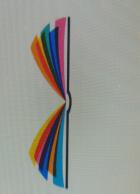 Via S.Marco, 5 - Selvazzano Dentro (PD), 35030CF/ISCR.al registro imprese 05342840286EMAIL sempreformazionesrls@gmail.com     PEC sempreformazionesrls@legalmail.itTel. 335 6174397WEBINAIRMODULO DI ISCRIZIONELa  Società SEMPRE FORMAZIONE srlsORGANIZZA Titolo Webinar: CCNL 2016 - 2018, SOTTOSCRITTO IL 19.12.2019 DEI DIRIGENTI SANITARI DEL  DEL SSN: presentazione, analisi e approfondimentiData del corso  III EDIZIONE Data:  14 Maggio 2021	Orario: 9.00 - 13.00 										Orario: 14.30 - 16.30CHIEDE DI PARTECIPARE: Cognome eNome______________________________________________________________Incarico_______________________________Ufficio__________________________________ Telefono/Cellulare______________________Email (no pec)____________________________ CodiceFiscale_________________________________________________________________ (sempre obbligatorio per la corretta gestione dellʼiscrizione) DATI DI FATTURAZIONE Ente o Persona Fisica a cui intestare la fattura____________________________________Sede Legale__________________________________________________________________ Codice fiscale___________________________________ IVA__________________________________________ Numero d’ordine______________________Codice univoco Ufficio____________________________ Soggetto Splyt Payment          SI                    NO QUOTA INDIVIDUALE DI PARTECIPAZIONE Euro 200,00 + IVA (se dovuta)* senza acquisto del “Manuale per la contrattazione PTA”(*) se la fattura è intestata a Ente Pubblico, la quota è esente IVA, ai sensi dell’art.10 D.P.R. n. 633/72 (e successive modificazioni). Imposta di bollo (ex art.1186) inclusa nella quota. E’ possibile acquistare i volumi:“Manuale per la contrattazione. Le tematiche fondamentali del rapporto di lavoro nella contrattualistica della Dirigenza Professionale, Tecnica e Amministrativa” edito dal “Il prato” autori: Renzo Alessi, Giovanni Ferro e Marco Rizzato, Ed. Il Prato 2020, costo di euro 25,00* (prezzo copertina euro 30.00). “Manuale per la contrattazione. Le tematiche fondamentali del rapporto di lavoro nella contrattualistica del personale dei Livelli e della Dirigenza Sanitaria” edito dal “Il prato” autori: Renzo Alessi, Giovanni Ferro e Marco Rizzato, Ed. Il Prato 2020, costo di euro 40,00* (prezzo copertina euro 60.00).*(IVA esente art.10 DPR n.633/72)L’eventuale acquisto del o dei volumi, unitamente lee spese di spdizione corrispondenti al costo di euro 7 per una copia e 13 per due copie, verranno regolarmente riportate nella fattura relativa alla partecipazione del  corso.LA QUOTA COMPRENDE Partecipazione alle lezioni, registrazione delle lezioni, materiale didattico, attestato di partecipazione.ISCRIZIONI Le iscrizioni devono pervenire entro e non oltre 2 giorni prima dellʼinizio dellʼevento. Per eventuali iscrizioni oltre tale termine vi preghiamo di contattarci telefonicamente al numero 335/6174397.Per ragioni organizzative non si accettano iscrizioni presentate il giorno stesso dellʼinizio del webinar ANNULLAMENTO DELLʼISCRIZIONE:Lʼannullamento dellʼiscrizione, entro il giorno precedente alla data di inizio del webinar, non comporta nessun addebito.Lʼannullamento dellʼiscrizione il giorno stesso la data di inizio del webinar o il mancato collegamento alla piattaforma comporta lʼaddebito dellʼintera quota. È sempre possibile per lo stesso Ente/Società la sostituzione del nominativo di uno o più iscritti, comunicando la variazione ai fini della corretta registrazione e attestazione dei partecipanti. MODALITÀ E TERMINI DI PAGAMENTO:Bonifico bancario intestato a: SEMPRE FORMAZIONE srls Banca Intesa San PaoloFiliale di Padova, Prato della Valle, 112IBAN: IT08 O030 6912 1181 0000 0015 188Spese bancarie per il bonifico a carico dei partecipanti.Il pagamento della fattura effettuato entro 60 gg. dal ricevimento della stessaIMPOSTA DI BOLLO (ex art.1196c.c.) non inclusa nella quota. Eventuali spese bancarie per bonifico a carico degli iscritti.Luogo e data					 	        Timbro e Firma del cliente Con la firma in calce si dichiara di essere informati sul trattamento dei propri dati e si accetta integralmente il contenuto della scheda e delle modalità del corso. Non si autorizza il trattamento dei dati forniti per lʼinvio di informazioni in merito alle novità formative convegnistiche ed informativeLuogo e data 							Timbro	e Firma	del cliente PER POTER SEGUIRE IL WEBINAR BISOGNA AVERE A DISPOSIZIONE Un PC o MAC, un TABLET o SMARTPHONEUna connessione internet veloceUn qualsiasi browserweb Cuffie con microfono o casse audio o microfono incorporato al computerWebcamLʼaccesso alla piattaforma avverrà tramite link che sarà inviato allʼindirizzo e-mail del partecipante a iscrizione avvenuta.SEMPRE FORMAZIONE srlsVia S.Marco, 5 - Selvazzano Dentro (PD), 35030CF/ISCR.al registro imprese 05342840286EMAIL sempreformazionesrls@gmail.com     PEC sempreformazionesrls@legalmail.itTel. 335 6174397